			Шановний Юрію Євгенійовичу!На Ваш електронний лист від 04.01.2022 про надання публічної інформації, комунальний заклад «Житомирський обласний інститут післядипломної педагогічної освіти» Житомирської обласної ради інформує:загальна кількість працівників – 110, із них неповністю зайнятих – 2,перебувають у відпустці – 4;скорочення персоналу у 2020-2021 не було, на 2022 не планується;у закладі діє одна первинна профспілкова організація;відрахування коштів первинній профспілковій організації закладом(КЗ «Житомирський ОІППО» ЖОР) у 2014-2021 роках не проводилося. Кошторис первинної профспілкової організації складається із персональних відрахувань працівників інституту, відповідно до заяви;на балансі закладу житлових приміщень для забезпечення житлом працівників не має.З повагою директор                підпис існує                                   Ігор СМАГІНВиконавці:  Лариса Ковальчук                      Петро Щербань                         0412473897                                     ЖИТОМИРСЬКА ОБЛАСНА РАДА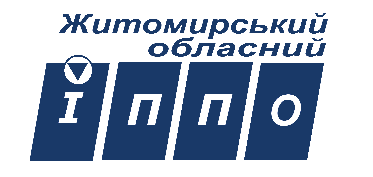 КОМУНАЛЬНИЙ ЗАКЛАД «ЖИТОМИРСЬКИЙ ОБЛАСНИЙ ІНСТИТУТ ПІСЛЯДИПЛОМНОЇ ПЕДАГОГІЧНОЇ ОСВІТИ» ЖИТОМИРСЬКОЇ ОБЛАСНОЇ РАДИ(КЗ «ЖИТОМИРСЬКИЙ ОІППО» ЖОР)вул. Михайлівська, 15, м. Житомир, 10014тел./факс: (0412)47-37-87, e-mail: oippozt@gmail.com, https://zippo.net.ua, код ЄДРПОУ 02139713СИСТЕМА УПРАВЛІННЯ ЯКІСТЮ ВІДПОВІДАЄ ДСТУ ISO 9001:2015QUALITY MANAGEMENT SYSTEM ISO 9001:2015Від 13.01.2022 № 01/18                 На №______________від_______________                   Павленку Юрію Євгенійовичуfoi+request-98407-d0e1be13@dostup.pravda.com.ua